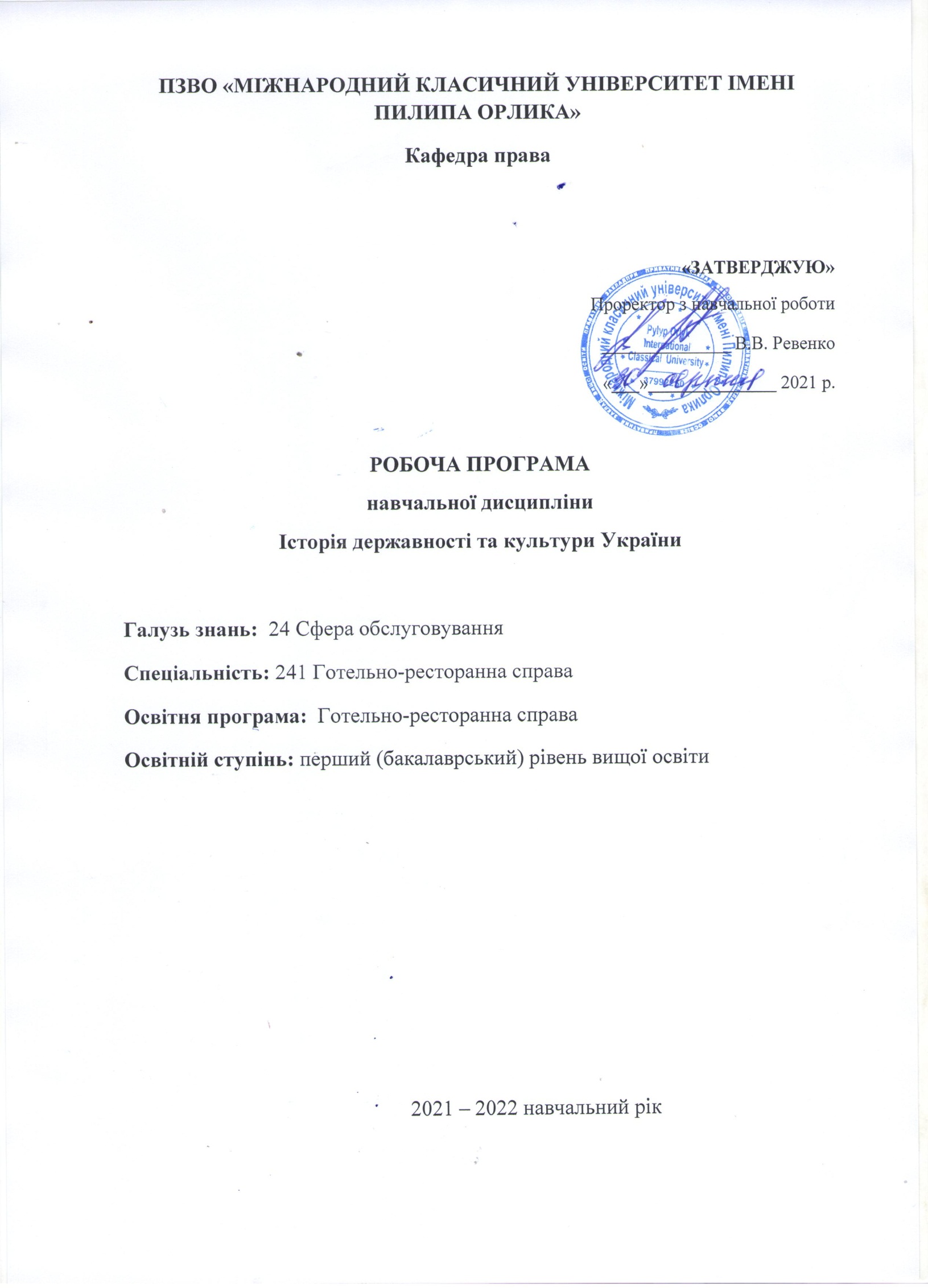 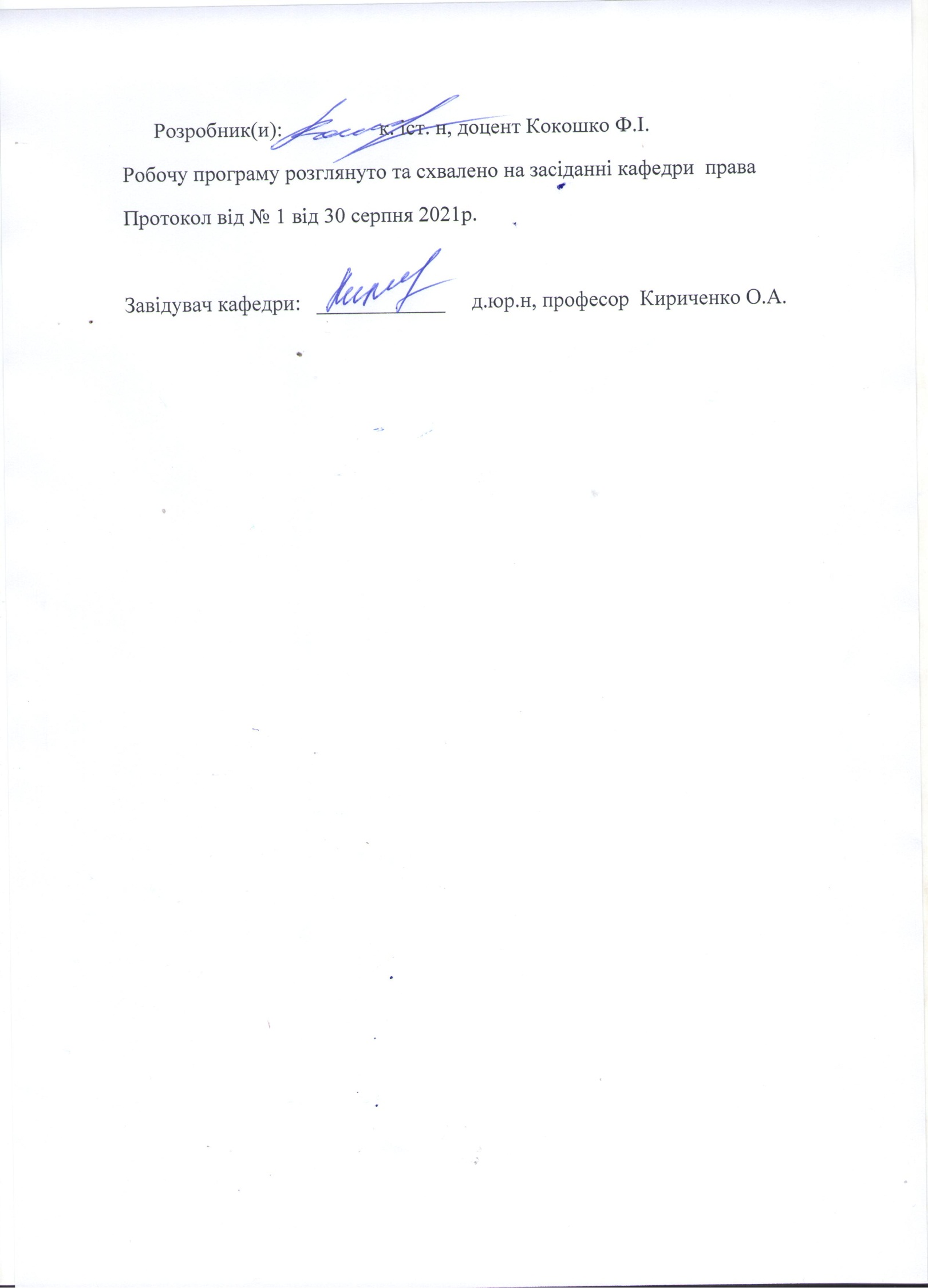 ВСТУПРобоча програма дисципліни «Історія державності та культури України» складена відповідно до освітньо програми  241 Готельно-ресторанна справа першого (бакалаврського) рівня вищої освіти.1. ОПИС НАВЧАЛЬНОЇ ДИСЦИПЛІНИ2. МЕТА, ЗАВДАННЯ , КОМПЕТЕНТНОСТІ ТА РЕЗУЛЬТАТИ НАВЧАННЯ Мета: розглянути етапи політичної «Історія державності та культури України», визначити та проаналізувати основні закономірності становлення української державності та культури. На цій основі сформувати у студентів відчуття причетності до тисячолітньої історії українського народу, розвинути у них патріотичні, державницькі та морально-етичні переконання.Навчальний курс «Історія державності та культури України» покликаний формувати багатогранно розвинену особистість, вирішувати навчальні, розвиваючі, виховні завдання.Виходячи з мети курсу, головні завдання полягають у тому, щоб студенти   виробили навики системно аналізувати основні етапи розвитку державності українського народу, могли сформувати комплексне бачення місця і ролі України в системі міжнародних відносин. Крім того, студент має ознайомитися з методологічними підходами щодо засвоєння політичних, економічних, соціальних і культурних проблем історії українських земель як у вітчизняній, так і в зарубіжній історіографії, виробити навики самостійної роботи з джерелами та літературою та їх критичного аналізу.Таким чином, реалізація мети вивчення курсу здійснюється за допомогою вирішення ряду завдань, головними з них є:визначити та дослідити у політико-історичному контексті основні етапи становлення української держави та культури від стародавніх часів до сучасності; встановити історичні спроби українського народу утворити свою державу та проаналізувати причини невдач; відстежити загальноісторичні тенденції виникнення та становлення української нації та національної культури; визначити основні історичні фактори, які вплинули на формування та зумовили особливості ментальності українського народу.Набуття компетентностей:загальні компетентності (ЗК): ЗК 01. Здатність зберігати та примножувати моральні, культурні,наукові цінності і досягнення суспільства на основі розуміння    історії та закономірностей розвитку предметної області, її місця у загальній системі знань про природу і суспільство та у розвитку суспільства, техніки і технологій, вести здоровий спосіб життя.ЗК 02. Здатність діяти соціально відповідально та свідомо, реалізувати свої права і обов’язки як члена суспільства, усвідомлювати цінності громадянського (вільного демократичного) суспільства, верховенства права, прав і свобод людини і громадянина в Україні.ЗК 07. Цінування та повага різноманітності та мультикультурності.Результати навчання (РН):РН 19. Діяти у відповідності з принципами соціальної відповідальності та громадянської свідомості.РН 21. Розуміти і реалізувати свої права і обов’язки як члена суспільства, усвідомлювати цінності вільного демократичного суспільства, верховенства права, прав і свобод людини і громадянина в Україні.РН 22. Зберігати та примножувати досягнення і цінності суспільства на основі розуміння місця предметної області у загальній системі знань, використовувати різні види та форми рухової активності для ведення здорового способу життя.3. ПРОГРАМА НАВЧАЛЬНОЇ ДИСЦИПЛІНИТема 1. Стародавня історія України. Київська Русь і Галицько-Волинська держава.Предмет і завдання курсу «Історія України». Періодизація історії України. Основні етапи історії української державності, національно-визвольного руху українського народу. Основні етапи розвитку людського суспільства. Найдавніші археологічні пам’ятки на території України. Поява людини сучасного типу на українських землях. Життя та побут людей “кам’яного віку”. Триипільська культури. Перші протодержавні утворення на українських землях: кімерійців, таврів, скіфів, сарматів. Античні міста-держави Північного Причорномор’я,  Україна в епоху Великого переселення народів. Кочові народи. Готи. Гуни.Основні теорії та етноси слов’янського етногенезу. Східнослов’янські племена і державноплемінні союзи VІ – ІХ ст. Духовна та матеріальна культура слов’янських племен. Доба раннього середньовіччя. Київська Русь.Теорії походження Київської держави. Основні етапи розвитку державності в Київській Русі: політичний, економічний, соціальний та культурний розвиток.Поширення етноніму “Русь” на всю Київську землю.Боротьба Русі проти монголо-татарських завойовників. Галицько-Волинська держава – спадкоємиця Київської Русі. Історичне значення Київської Русі і Галицько-Волинської держави. Культура України IX – першої половини XIV ст.Тема 2. Україна під владою Литви, Польщі та інших держав (XIV – перша половина XVII ст.) Державно-політичний лад і суспільство Литви, Польщі, Литовська експансія. Приєднання українських земель до Литовського князівства. Литовсько-Руська держава. Феодальний лад, соціально-правова система. “Литовські статути”. Міста та міщанство. Внутрішня та зовнішня політика Литовських князів. Державне зближення Литви і Польщі. Кревська унія 1385 р.Боротьба української верхівки за політичні права. Боротьба з московською експансією. Політична експансія Польщі на українських землях. Галичина у складі польського королівства. Боротьба польської шляхти за приєднання українських земель. Люблінська унія 1569 р. та її наслідки. Особливості державно-політичної системи. Правовий статус українських земель в Речі Посполитій. Адміністративно-політичний устрій. Соціально-правова характеристика суспільства. Збільшення земельної власності литовськими й польськими феодалами. Виникнення магнатського й шляхетського землеволодіння, Магдебурзьке право в українських містах. Брестський церковний собор 1596 р. та його рішення. Теорії походження козацтва. Дискусійні питання історії українського козацтва. Заснування Запорозької Січі. Реєстрове козацтво. Боротьба проти турків і татар. Козацько-селянські повстання кінця XVI – першої третини XVII ст. Гетьман П.Конашевич-Сагайдачний.Тема 3. Національно-визвольна війна українського народу (1648-1676 рр.) Причини і передумови «Великого повстання». Хід та наслідки національно-визвольної боротьби 1648-1654 рр. Внутрішня та зовнішня політика Богдана Хмельницького. Переяславська Рада та її наслідки для державності України.  Період громадянської війни та двовладдя на території Правобережної та Лівобережної України.  Обмеження та ліквідація української державної автономії в XVIII ст. Зруйнування Запорізької Січі. Культура України в другій половині XVII cт.Кредит 2.Тема 4. Україна в останній чверті XVII-XVIII ст. Внутрішня та зовнішня політика гетьмана І.Мазепи. Полтавська битва та її наслідки. Антиукраїнська політика російського царизму. “Конституція” П.Орлика. Боротьба козацької старшини за відновлення державних прав України. П.Полуботок, Д.Апостол, К.Розумовський. Соціально-економічне становище. Ліквідація царизмом Гетьманщини і Запорозької Січі. Україна в російсько-турецьких війнах другої половини XVIII ст.Правобережні та західноукраїнські землі в останній чверті XVII-XVIII ст. Поділ Речі Посполитої. Культура України в останній чверті XVII-XVIII ст. Тема 5. Україна у ХІХ – на початку ХХ ст. Україна на початку ХІХ століття. Наростання кризових явищ у соціально-економічному розвитку і зародження капіталістичних (ринкових) відносин.  Західноукраїнські землі в першій половині ХІХ століття. Л.Кобилиця.  Кирило-Мефодіївське товариство. Скасування кріпосного права та буржуазні реформи 60-70-х років ХІХ ст. Суспільно – політичне життя в Україні в ІІ половині ХІХ ст.  Виникнення українських політичних товариств і партій. Соціально-економічна модернізація. Україна в Першій російській революції 1905-1907 рр. Політичний та соціально-економічний розвиток західноукраїнських земель. Національно-визвольний рух. “Руська трійця”. Головна руська рада. Москвофіли і народовці. Наукове товариство ім. Т.Г.Шевченка. Виникнення політичних партій. І.Франко. Перша світова війна на території України (1914-1917 рр.).Українська культура у ХІХ – на початку ХХ ст.Тема 6. Боротьба за відродження державності України (1917-1920 рр.).Україна після Лютневої революції. Виникнення нових органів влади. Діяльність Центральної Ради (березень 1917 - квітень 1918рр.). Брестський мир і Україна. Українська держава за гетьмана П. Скоропадського. Національно-визвольний рух в Західній Україні. Утворення ЗУНР. Директорія та її політика. Акт злуки. Боротьба українського народу проти денікінщини. Встановлення радянської влади. Радянсько-польська війна. Розгром білогвардійців в Криму. Уроки та історичне значення української революції 1917-1921 рр.Кредит 3.Тема 7. Україна в 20-30-х рр. ХХ ст.Соціально-економічне і політичне становище України на початку 20-х років. УСРР в умовах непу (1921-1928 рр.). Україна в умовах утвердження тоталітарного ладу (1929-1938 рр.). Індустріалізація в Україні: хід і наслідки. Колективізація сільського господарства. Голодомор 1932-1933 рр. Політичні репресії в Україні. Політичне і соціально-економічне становище українських земель в складі Польщі, Румунії, Чехословаччини. Українська культура 20-30-х рр. ХХ ст.Тема 8. Україна в роки Другої світової війни (1939-1945 рр.) Україна в європейській політиці на початку Другої світової війни. Початок Другої світової війни. Приєднання основної частини західноукраїнських земель до СРСР та їх “радянізація”. Початок Великої Вітчизняної війни. Окупація України військами Німеччини та її союзників. Нацистський окупаційний режим. Рух Опору в Україні. Визволення України від фашистських загарбників. Наслідки Другої світової і Великої Вітчизняної війни для України. Українська культура доби Другої світової війни.Тема 9. Українська РСР в другій половині 40-х – першій половині 80-х років XX ст.Соціально-економічне становище сільського господарства в Україні після закінчення війни. Експорт зерна на Захід, дотування українським хлібом нових соціалістичних сателітів, фінансування відбудови промисловості, ВПК, ядерних та зовнішньополітичних програм за рахунок матеріальних та людських ресурсів села, (що призвело до голоду 1946–1947 рр.). Проведення управлінської реформи щодо укрупнення колгоспів. Реформи уряду в сільському господарстві з 1953 р. Ліквідація системи заготівель і введення схеми закупівлі продовольства у колгоспів. Політичне становище України, її роль на міжнародній арені.Україна в умовах «десталінізації» (1956-1964 рр.) та в роки загострення кризи радянської системи (1965-1985 рр.).Соціально-економічний розвиток України. Наростання застійних та кризових явищ у суспільстві. Політичне життя країни. Шістдесятники. Дисиденти. Об'єктивна необхідність політичних реформ.Розвиток економіки, управління та соціальної сфери в другій половині 1960-х – першій  половині 1980-х рр. Основні чинники кризових явищ в цих галузях. Закономірності еволюційної деградації та вичерпаності радянської соціалістичної системи в 1970–1980-х рр. Тема 10. Утвердження незалежної УкраїниПричини політики «перебудови», її основні вектори розвитку та результати у спільно-політичному житті. Зміни в соціально-економічній сфері та крах радянської економіки. Розвал радянської системи на міжнародній арені та всередині СРСР – як результат невдалої спроби горбачовської модернізації соціалістичного суспільного устрою чи закономірність? Основні причини розвалу СРСР та здобуття Україною незалежності.Україна і процес перебудови в СРСР. Чорнобильська катастрофа. Проголошення незалежності України. Основні риси конституційного процесу. Конституція 1996 р. Трансформація політичної  системи  України. Інститут президентства. Верховна Рада України. Система органів  виконавчої  влади. Судова система. Конституційна  реформа  2004 р.  Вплив демократизації політичної системи на політичну боротьбу в Україні у 2004–2008 рр. Економічні  проблеми  перших  років  незалежності  (диспропорції  у промисловості, розрив господарських  зв’язків,  роздержавлення,  конверсія).  Приватизація: шлях до ефективного  управління  чи  пограбування  власного  народу?  Формування  фінансово-промислових  груп.  Фінансова  політика  України.  Сільське  господарство  та  проблема власності на землю. Особливості розвитку регіонів. Проблеми та перспективи переходу до інформаційного суспільства. Світова економічна криза 2008 р. і Україна. Добробут українських  громадян. Формування нових  суспільних  верств.  Пенсійна реформа. Демографічна криза. Стан медичного  забезпечення.  Наука  та  освіта.  Свобода слова. Національна  ідея та регіональний  патріотизм.  Історична  пам’ять  суспільства. Основні цінності українців. Відродження релігійного життя. Зовнішня політика України. Цивілізаційна самоідентифікація населення. Стратегічне партнерство з Російською Федерацією. Євроінтеграція. Взаємовідносини із США. Проблема «Україна–НАТО»: позиція влади та суспільства. Участь у міжнародних організаціях (ООН, Рада Європи, ОБСЄ, СНД). Миротворча діяльність4. Структура навчальної дисципліни5.Теми семінарських або практичних занять8. Самостійна робота.7. Індивідуальні завдання Індивідуальне науково-дослідне завдання складається з двох напрямів : І – підготовка та захист контрольної роботи (для студентів ЗФН);ІІ – підготовка доповіді, реферата з висвітленням проблем (для студентів ДФН).8.  Методи контролюСучасна дидактика виділяє наступні методи контролю: методи усного контролю, методи письмового контролю, методи практичного контролю, дидактичні тести, спостереження, методи графічного контролю, методи програмованого і лабораторного контролю.Відповідно до вимог регламенту навчального процесу для успішного засвоєння знань студентами та об’єктивного їх оцінювання здійснюється:систематичний поточний контроль знань здійснюється під час практичних занять у формі вибіркового усного опитування та тестових завдань, підготовки доповідей за темою заняття, доповнень до доповідей, участі в обговоренні, презентації самостійних завдань;модульний контроль організовано у формі стандартизованого опитування за теоретичними питаннями, написання студентами поточних письмових тестових завдань, практичних завдань за змістовними модулями;оцінювання рівня виконання індивідуальної роботи проводиться на основі перевірки змісту роботи та її захисту у формі реферату та презентацій;індивідуальне завдання перевіряється на відповідність оформлення згідно з вимогами, а також на повноту, ґрунтовність матеріалу, наявність цікавих фактів та прикладів, висновків. Відповідно до умов кредитно-трансферна системи організації навчального процесу передбачається оцінювання успішності студентів з дисципліни в балах.Форми поточного та підсумкового контролю. Контроль здійснюється за кредитно-трансферною системою. Кожний кредит включає в себе лекції, семінарські заняття, самостійну роботу студентів, які завершуються рейтинговим контролем рівня засвоєння знань програмного матеріалу даної частини курсу. Оцінка успішності знань студентів здійснюється в двох формах: поточний контроль (письмові роботи – реферати, контрольні) і підсумковий контроль (іспит).Рейтинговий контроль знань здобувачів вищої освіти здійснюється за 100-бальною шкалоюЗагалом, за результатами поточного і підсумкового контролю здобувачі освіти отримує максимальний бал 100, з них максимальний бал за поточний контроль становить 60 балів, за підсумковий – 40. Студент, який за результатами поточного контролю набрав менше 30 балів, не допускається до іспиту(підсумкового контролю). Академічні успіхи студента визначаються за допомогою системи оцінювання, що використовується в університеті, а саме оцінки виставляються згідно з таблицею співставлення шкал:Шкала оцінок результатів контролю знань студентів                     9. Розподіл балів, які отримують здобувачі вищої освіти,                                                      засоби   діагностикиКритерії оцінювання відповідей студентів на семінарських(практичних) заняттяхВраховується:рівень осмислення навчального матеріалу;рівень сформованості аналітичних умінь і концептуальних підходів;повнота розкриття питання, логіка викладу, культура мовлення;використання додаткової літератури;порівняння, зв’язок із практикою, висновки.Методами демонстрування результатів навчання є: завдання для семінарських занять, завдання для самостійної та індивідуальної робот, презентації результатів дослідження, тестові завдання,  контрольні роботи.( Вказуються засоби оцінювання та методи демонстрування результатів навчання.)Система оцінювання та вимоги форми навчанняОчна (денна) форма навчанняЗаочна форма навчанняПримітка: за умови відсутності іспиту, підсумковий контроль проводиться у формі заліку і складається з  поточного контролю, макимальна сума балів має становити  100балів.10. Методи навчанняІндивідіально-консультативна робота здійснюється за графіком. Індивідіально-консультативної роботи викладача кафедри у формі: індивідуальних занять, перевірки виконаних індивідуальних завдань, перевірки та захисту завдань що винесених на поточний контроль тощо.До форм організації індивідуально-консультативної роботи зі студентами належить:1. За засвоєнням теоретичного матеріалу:− консультації індивідуальні (запитання-відповідь);− консультації групові (розгляд типових прикладів - ситуацій).2. За засвоєнням практичного матеріалу:− консультації індивідуальні та групові.3. Для комплексної оцінки засвоєння програмного матеріалу:− індивідуальний захист виконаних контрольних робіт;− підготовка доповіді для виступу на семінарі занятті;− підготовка тез доповідей для виступу на наукової конференції.	Методики активізації процесу навчання. При викладанні навчальної дисципліни   з метою активізації навчально-пізнавальної діяльності студентів передбачено застосування активних і інтерактивних методів навчання та міні-лекцій, семінарів в активній формі, кейс-методу. 11.  Рекомендована література1. Бойко О.Д. Історія України: підручник / О.Д.Бойко. 7-е вид. - К.: ВЦ «Академія», 2018. - 720 с.2. Історія і культура України [Текст]: електрон. підручник для студ. природнич. і техн. спец. / В.В. Іваненко, Г.Г. Кривчик. - Д.: ДНУ ім. Олеся Гончара, 2016. - 206 с.3. Багацький В. В., Кормич Л. І. Історія України: підручник / В. В. Багацький, Л. І. Кормич. –Вид. третє, доп. і переробл. – К. : Алерта, 2010.4. Баран В., Войтович Л., Грицак Я., Зайцев О., Зайцев Ю. Історія України: Підруч. для студ. вищ. навч. закл. / Юрій Сливка (відп.ред.). – 4-е вид. – Л. : Світ, 2003.5. Бойко О. Д. Історія України : навч. посіб. / О. Д. Бойко. – 3-тє вид., допов. – К. :Академвидав, 2010.6. Гарін Б. Історія України. Навчальний посібник. – К. : Видавництво: “Центр учбової літератури”, 2012.7. Гудзь В. Історія України: підручник для студ. вищ. навч. закладів. – 2-е вид., доп. і перероб. – К. : Слово, 2008.8. Історія України: конспект лекцій / О.П. Гужва, К.Е. Колісник та ін. – Х.: УкрДАЗТ, 2014. – 67 с.9. Казьмирчук Г. Д., Коцур А. П., Вербовий О. В., Заболотна І. М., Казакевич Г. М.,10.Казьмирчук М. Г. Історія України: підручник / Київський національний ун-т ім. Тараса Шевченка / Григорій Дмитрович Казьмирчук (наук.ред.). – 2-ге вид., випр. і допов. – К. :Логос, 2010.11.Макарчук С. А. Етнічна історія України% навчальний посібник. – К.% Знання, 2008.12.Пасічник М. С. Історія України: Навч. посібник. – 2-е вид., стер. – К.: Знання, 2006.13. Світлична В. В. Історія України: навчальний посібник / Валентина Василівна Світлична / за ред. Ю. М. Алєксєєва. –3-е вид., випр. і доп. - К. ; Львів : Каравела., 2006.14.Світлична В.В. Історія України: навч. посібник /За ред. Ю.М. Алексєєва. – 7-є вид. В.В. Світлична. – К.: Каравела, 2015. – 392 с.Додаткова література1.Баран В. Україна після Сталіна: нарис історії 1953–1985 рр. – Л., 1992.2. Бойко О. Д. Україна 1991–1995 рр.: тіні минулого чи контури майбутнього (нариси новітньої історії). – К., 1996.3. Бойко Б. Ф. Україна: остання війна за незалежність (аналітичне дослідження) / Б. Ф. Бойко. – Коростень : Вечірній Коростень, 2005.4. Брецко Ф. Ф., Дрік А. Л., Майор Л. П. Незалежна Україна: хроніка державотворчого процесу (1991–2009). – Ужгород : Гражда, 2009.5. Васильєв В. Ю. Україна в політиці керівництва СРСР напередодні Другої світової війни// Український історичний журнал. – 2005. – №1.6. Головенко Я. М. Українсько-козацька держава: Історія українського козацтва. – Маріуполь, 2005.7. Гунчак Т. Україна: перша половина ХХ ст.: Нариси полiтичної iсторiї. – К., 1993.8. Гуржій О. І. Українська козацька держава в другій половині ХVІІ – ХVІІІ ст.: кордони,населення, права. – К. : Дніпро, 1996.9. Даниленко В. М., Касьянов Г. В., Кульчицький С. В. Сталінізм на Україні: 20–30-ті роки. – К., 1991.10. Єльников М. Золотоординські часи на українських землях. – К., 2008.11. Кислий П. Вайз Ч. Становлення парламентаризму в Україні: на тлі світового досвіду. – К. : Абрис, 2000.12. Когут З. Є. Російський централізм і українська автономія: Ліквідація Гетьманщини 1760– 1830. – К., 1996.13. Когут З. Кордони України: територіальні візії козаків від гетьмана Б. Хмельницького до гетьмана І. Самойловича / З. Когут // Український історичний журнал. – 2011. – № 3.14. Коцур А. П. Українська державність: історія та сучасність. – Чернівці : Золоті литаври, 2000.15. Матях В. М. Гетьман в еміграції Пилип Орлик: історико-історіографічний портрет політика / В. М. Матях // Український історичний журнал. – 2011. – № 4.16. Присяжнюк Ю. П. Українське селянство ХІХ–ХХ ст.: еволюція, ментальність. Традиціоналізм. – Черкаси, 2002.17.Ситник П. К., Дербак А. П. Проблеми формування національної самосвідомості в Україні. – К., 2004.18.Сокирко О. Г. Війська українських гетьманів у Полтавській битві 27 червня 1709 р. /О. Г. Сокирко // Український історичний журнал. – 2009. – № 2.19. Україна: політична історія, ХХ – початок ХХІ ст. / Редрада: В. М. Литвин (гол.) та ін. – К. :Парламентське вид-во, 2007.Інформаційні ресурсиwww.history.org.ua. – Інститут історії України НАНУ.www.nbuv.gov.ua. – Національна бібліотека ім.. В. Вернадського.http://dic.academic.ru/contents.nsf/biograf/ - 1000 біографій.http://diasporiana.org.ua/istoriya/page/2/ - сайт публікацій істориків з української діаспори.http://litopys.org.ua/ - сайт підручників та фахової літератури з історії України.http://litopys.org.ua. - електронний збірник першоджерел та історичної літератури з історії України IX – ХІХ ст.. Містить тексти давньоруських та козацьких літописів, праць М.Грушевського, Д.Чижевського, О.Оглоблина, І.Огієнка, Ю.Шевельова та ін.http://exlibris.org.ua. – українська електронна бібліотека історичної, публіцистичної та художньої літератури. (представлені твори провідних українських істориків).Галузь знань, спеціальність, освітній ступіньГалузь знань, спеціальність, освітній ступіньГалузь знань, спеціальність, освітній ступіньГалузь знань24 «Сфера обслуговування»24 «Сфера обслуговування»Спеціальність241 «Готельно –ресторанна справа»241 «Готельно –ресторанна справа»Освітній ступіньБакалаврБакалаврХарактеристика навчальної дисципліниХарактеристика навчальної дисципліниХарактеристика навчальної дисципліниВидОбов’язковаОбов’язковаКількість кредитів ECTS33Загальна кількість годин9090Форма підсумкового контролюіспитіспитПоказники навчальної дисципліни Показники навчальної дисципліни Показники навчальної дисципліни денна форма навчаннязаочна форма навчанняСеместр11Кількість аудиторних годин:3612лекції188практичні заняття-семінарські заняття184лабораторні заняття, год.-Самостійна робота, год.5478Кількість тижневих аудиторнихгодин для денної форми навчання2Індивідуальні науково-дослідні завданнявідповідно до рекомендованого  спискувідповідно до рекомендованого  спискуНазви темКількість годинКількість годинКількість годинКількість годинКількість годинКількість годинКількість годинКількість годинКількість годинКількість годинКількість годинКількість годинКількість годинКількість годинКількість годинКількість годинКількість годинНазви темДенна формаДенна формаДенна формаДенна формаДенна формаДенна формаДенна формаДенна формаДенна формаЗаочна формаЗаочна формаЗаочна формаЗаочна формаЗаочна формаЗаочна формаЗаочна формаЗаочна формаНазви темУсього у тому числіу тому числіу тому числіу тому числіу тому числіу тому числіу тому числіу тому числіУсього Усього у тому числіу тому числіу тому числіу тому числіу тому числіу тому числіНазви темУсього ллпплаблабіндсрУсього Усього ллплабіндср1 233445567889910111213Стародавня, середньовічна і нова історія України.Стародавня, середньовічна і нова історія України.Стародавня, середньовічна і нова історія України.Стародавня, середньовічна і нова історія України.Стародавня, середньовічна і нова історія України.Стародавня, середньовічна і нова історія України.Стародавня, середньовічна і нова історія України.Стародавня, середньовічна і нова історія України.Стародавня, середньовічна і нова історія України.Стародавня, середньовічна і нова історія України.Стародавня, середньовічна і нова історія України.Стародавня, середньовічна і нова історія України.Стародавня, середньовічна і нова історія України.Стародавня, середньовічна і нова історія України.Стародавня, середньовічна і нова історія України.Стародавня, середньовічна і нова історія України.Стародавня, середньовічна і нова історія України.Стародавня, середньовічна і нова історія України.Тема 1. Стародавня історія України. Київська Русь і Галицько-Волинська держава.92222255118Тема 2. Україна під владою Литви, Польщі та інших держав (XIV – перша пол. XVII ст.).922222551118Тема 3.   Національно-визвольна війна українського народу (1648-1676 рр.). 92222255118Тема 4.  Україна в останній чверті XVII-XVIII ст.922222558Тема 5. Україна у XIX – на початку XX ст.92222255118Тема 6. Боротьба за відродження державності України (1917-1920 рр.).92222255118Тема 7. Україна в 20-30-ті роки ХХ ст.927718Тема 8. Україна в роки Другої світової війни (1939-1945 рр.).92222255118Тема 9. Українська РСР в другій половині 40-х – першій половині 80-х років XX ст.92222771118Тема 10. Утвердження Незалежної України92222255116Усього годин 901818181818545490908478№з/пНазва темиКількість годинКількість годин№з/пНазва темиДФНЗФН1Тема 1. Стародавня історія України. Київська Русь і Галицько-Волинська держава.22Тема 2. Україна під владою Литви, Польщі та інших держав (XIV – перша пол. XVII ст.).213Тема 3.   Національно-визвольна війна українського народу (1648-1676 рр.). 24Тема 4.  Україна в останній чверті XVII-XVIII ст.25Тема 5. Україна у XIX – на початку XX ст.26Тема 6. Боротьба за відродження державності України (1917-1920 рр.).27Тема 7. Україна в 20-30-ті роки ХХ ст.18Тема 8. Україна в роки Другої світової війни (1939-1945 рр.).29Тема 9. Українська РСР в другій половині 40-х – першій половині 80-х років XX ст.2110Тема 10. Утвердження Незалежної України21Назва темиКількість годинКількість годинНазва темиДФНЗФНТема 1. Стародавня історія України. Київська Русь і Галицько-Волинська держава.58Тема 2. Україна під владою Литви, Польщі та інших держав (XIV – перша пол. XVII ст.).58Тема 3.   Національно-визвольна війна українського народу (1648-1676 рр.). 58Тема 4.  Україна в останній чверті XVII-XVIII ст.58Тема 5. Україна у XIX – на початку XX ст.58Тема 6. Боротьба за відродження державності України (1917-1920 рр.).58Тема 7. Україна в 20-30-ті роки ХХ ст.78Тема 8. Україна в роки Другої світової війни (1939-1945 рр.).58Тема 9. Українська РСР в другій половині 40-х – першій половині 80-х років XX ст.78Тема 10. Утвердження Незалежної України56Визначення назви за державноюшкалою (оцінка)Визначення назви за шкалоюECTSЗа 100 бальноюшкалоюECTSоцінкаВІДМІННОВідмінно – відмінне виконання лише з незначною кількістю помилок90 – 100AДОБРЕДуже добре – вище середнього рівня з кількома помилками82 – 89BДОБРЕДобре – в загальному правильна робота з певною кількістю грубих помилок75 - 81СЗАДОВІЛЬНОЗадовільно – непогано, але зі значною кількістю недоліків67 – 74DЗАДОВІЛЬНОДостатньо – виконання задовольняємінімальні критерії 60 – 66EНЕЗАДОВІЛЬНОНезадовільно – потрібно попрацювати перед тим як отримати екзамен (без повторного вивчення модуля)35 – 59FXНЕЗАДОВІЛЬНОНезадовільно – необхідна серйознаподальша робота (повторне вивчення модуля)0 – 34FБалиКритерії оцінювання"Відмінно" – 5Досконале знання та розуміння понятійного апарату з тієї чи іншої теми, вільне оперування різноманітними класифікаціями. Відповідь на поставлені питання повна, насичена глибокими та розгорнутими судженнями. Викладений матеріал має доказовий, логічний і послідовний характер. Студент володіє способами концентрованого викладу матеріалу. Демонструє творче застосування знань при переформатуванні запитання.  У відповіді майже не трапляються мовленнєві помилки."Добре" – 4Відповідь майже повна, має усвідомлений та достатньо розгорнутий характер. Понятійна основа базується на обраній класифікації.Відповідь структурована, проте наявні окремі помилки у послідовності викладу. Недостатньо виваженою та аргументованою є доказова база. Студент вільно оперує знаннями, може застосовувати їх у новій навчальній ситуації. У відповіді трапляються окремі мовленнєві помилки."Задовільно" – 3Відповідь неповна, фрагментарна. Знання мають недостатньо стійкий та послідовний характер. Вони застосовуються переважно для виконання завдань репродуктивного характеру. У відповідях відсутні посилання на фундаментальні дослідження з певної проблеми. Відповідь має формальний характер, відсутня чіткість, структурованість. Студент використовує лише окремі знання у новій навчальній ситуації. У відповіді наявні фактичні та мовленнєві помилки."Незадовільно" – 2Студент неспроможний відтворити інформацію у певній послідовності. Оперує лише загальними фразами. Відтворює лише окремі фрагменти, називає лише розрізнені факти, дає відповідь у формі висловлювання (судження). Наявні грубі фактичні та мовленнєві помилки.№Вид діяльності (завдання)Критерії оцінюванняМаксимальна кількість балівПоточний контрольПоточний контрольПоточний контрольПоточний контроль1Контрольні роботиКожен студент має написати 1 контрольну роботи. Максимальна кількість балів за контрольну роботу –5 (2*5)102Словник термінів Кожен студент має дати визначення поняттям. 43Написання та захист рефератуОцінювання реферату: 5 балів – написання реферату, 5 балів – захист (презентація)104семінарСемінарських занять. Максимальна кількість балів на семінарі –9 (9*4)36Усього60Підсумковий контроль (іспит) 40РАЗОМ100№Вид діяльності (завдання)Критерії оцінюванняМаксимальна кількість балівПоточний контрольПоточний контрольПоточний контрольПоточний контроль1Контрольні роботиКожен студент має написати 2 контрольні роботи. Максимальна кількість балів за контрольну роботу –10 (2*10)202Словник термінів Кожен студент має дати визначення поняттям. 103Написання та захист рефератуОцінювання реферату: 5 балів – написання реферату, 5 балів – захист (презентація)104семінарСемінарських занять. Максимальна кількість балів на семінарі – 10 (2*10)20Усього60Підсумковий контроль(іспит)40РАЗОМ100